Band Camp Donations Needed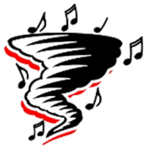 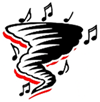 Water, water, water- gallonsPowdered Gatorade- big 5-6 gallon sizePaper TowelsSafety pins, bandages of ALL sizes, small hair bandsIce packs- the kind you break to get coldIndividual nail polish remover wipesWindex disposable wipesPeanut Butter, Jelly and breadGood Fabric Scissors to cut glove tipsIndividually packed crackers, cookies, pop-tarts, etc. Tents, coolersDonations can be dropped off during band camp or in the band uniform room. 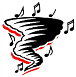 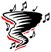 Please contact: chstornadosband@gmail.com for more information or to ask questions. 